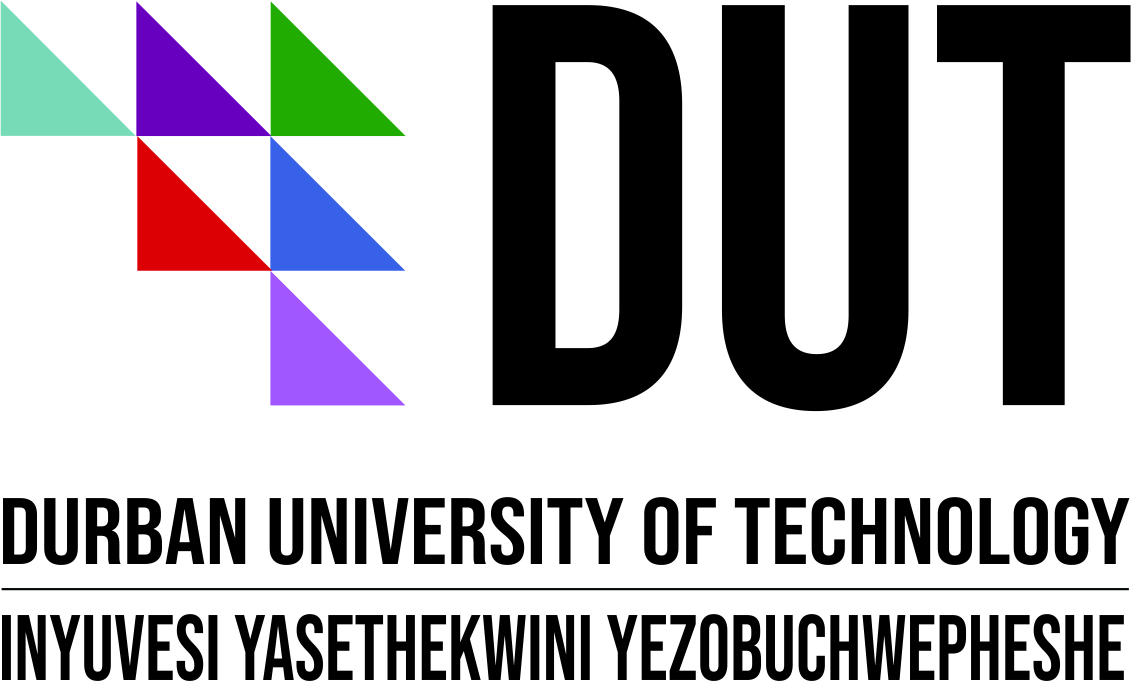 Request for Quotations RFQ121 for:The Bulk Purchase of the Department of Town & Regional Planning 1st year Student Kit for 2021.Instructions:All RFQ’s must be submitted in a sealed envelope bearing the RFQ Number, description and closing date).Please include a table of contents with page numbers.Late, faxed, or emailed submissions will not be accepted/ considered.FOR FURTHER TECHNICAL ENQUIRIES: Ms Vashna RabbiechunTEL: (031) 373 2673EMAIL: vashna@dut.ac.zaRFQ DOCUMENT RELATED QUERIES:  PROCUREMENT DEPARTMENT:   MS M. XoloTEL: (031) 373 5636 EMAIL: marciax@dut.ac.za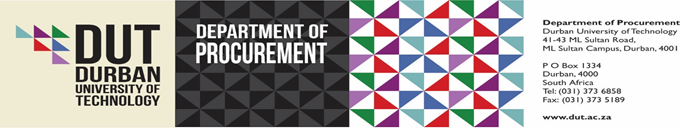 RFQ FORMSUPPLIER NAME: ........................................................………………………………………………. REG. NO.: ...................................................   VAT NUMBER: .................................................ADDRESS: ........................................................................................................................................................................................................................................................................................................................CONTACT DETAILS (CELL): ………………………   (LANDLINE): ………………………………EMAIL ADDRESS: ……………………………………………………….Please address your submission in a sealed envelope marked with the RFQ Number and deposit it in the Quotation box, located at M.L. Sultan Campus, 41 – 43 M.L. Sultan Road, Ground Floor, Opposite Security, Durban, on the specified Closing time and date.I/We hereby bid for the RFQ as per scope of work in the RFQ document and accept the Terms and Conditions of DUT.  OFFICIAL STAMP...........................................		...................................................		...................SIGNATURE				CAPACITY 				DATEPlease note terms and conditions, which affect the final decision on successful bidders.Please include a table of contents and page numbersLate, faxed or e-mailed bid submissions will NOT be accepted / consideredTerms of ReferenceThe University wishes to appoint Service Providers to provide 75(Seventy-five) kits for 1st year students for January 2021. The bag required must have the “New” DUT logo and the Department name printed on. The samples will be on display at the Department in the Steve Biko Campus, S3 Level 4 on request for viewing, kindly contact Vashna (vashna@dut.ac.za-031-3732673) should you wish to view the samples. The selected company must provide pricing including vat and all foreseeable costs. Specification:Compliance with Minimum requirementsAll submissions will be examined to determine compliance with procurement requirements and conditions.  Incomplete submissions and respondents that do not meet the minimum requirements in terms of the submission of compulsory documentation, as per below, will be eliminated from further evaluation.Determination of percentage for Price/BBBEE – 80/20 principleDETERMINATION OF PERCENTAGE FOR PRICE The following formula was used to determine the contribution of price towards the total score 		       Ps	=    80 (1- (Pt-Pmin) )			                      Pmin  Where              	Ps = points scored for price by tender/proposal under consideration              	Pt    = the price of the responsive tender under consideration                	Pmin = the price of the lowest tenderer/proposal under consideration    The lowest responsive and responsible priced offer shall be allocated 80 points. All other responsive and responsible offers shall be allocated a prorated point value based on the lowest responsive and responsible priced offer.                               
BROAD BASED BLACK EMPOWERMENT ENTERPRISE – 20 pointsThe points allocated to each tenderer for Broad Based Black Economic Empowerment shall be based on the Broad Based Black Economic Empowerment scorecard. In this regard, the points score for this criterion for each tenderer, shall be determined as follows: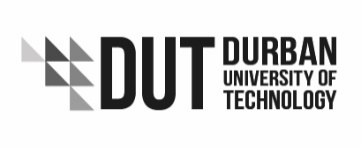 	 GENERAL CONDITIONS OF CONTRACT FOR GOODS AND SERVICES1.	DEFINITIONS1.1	In the GENERAL CONDITIONS the words defined shall have the meanings assigned to them hereunder, except where the context indicates to the contrary :-1.1.1	the "SUPPLIER"		the person, firm, partnership, association, company, close corporation, trust or other trading entity supplying the goods and/or  providing the services to the UNIVERSITY;1.1.2	the "UNIVERSITY”		Durban University of Technology;1.1.3	the "SUPPLIES"		the goods and/or services to which this document relates;1.1.4	the "TENDER"		the SUPPLIER'S written tender, which shall be on the form supplied by the UNIVERSITY for the SUPPLIES; 1.1.5	the "ORDER"		the UNIVERSITY’S written order on its official order form placed by the PROCUREMENT DEPARTMENT with the SUPPLIER for the DELIVERY of the SUPPLIES; 1.1.6	the "PROCUREMENT   DEPARTMENT"		the division of the UNIVERSITY responsible for accepting the Tender and/or issuing the ORDER to which this document relates;1.1.7	"DELIVERY"		the delivery of goods and/or the rendering of services;1.1.8	"DULY AUTHORISED RECEIVING CLERKS"	those persons, designated by the UNIVERSITY from time to time, who are the only persons authorised by the University to accept DELIVERY of SUPPLIES to the UNIVERSITY and such persons shall include, in the case of a DELIVERY made to a student's residence at the UNIVERSITY, the residence manager at that residence;1.1.9	"SPECIAL CONDITIONS"	where applicable, those conditions stipulated by the UNIVERSITY which pertain to and form a part of the TENDER and/ or theORDER;1.1.10	"STIPULATED DELIVERYPERIOD"the period stipulated by the UNIVERSITY within which the SUPPLIES shall be DELIVERED by the SUPPLIER and, if no period is stipulated, then it shall mean a reasonable period of time;1.1.11	"VAT"			means Value-Added Tax payable in terms of the Value-Added Tax Act, no 89 of 1991, as amended or substituted from time to time;1.1.12	"EXTRAORDINARY INCREASE"	an increase in the cost to the SUPPLIER of providing the SUPPLIES arising out of State or Government imposition of charges which are of an extraordinary nature in that they arose due to circumstances beyond the control of the SUPPLIER which could not reasonably have been contemplated by it at the time the TENDER was submitted or the ORDER was accepted and which have not been taken into account in the determination of the price.1.2	The headings in this agreement are for convenience only and are not to be taken into account when interpreting the agreement.1.3	Unless the context indicates to the contrary, words importing one gender shall include the other gender and words importing the singular shall include the plural and vice versa.2.	CONSTITUTION OF CONTRACT2.1	The contract between the UNIVERSITY and the SUPPLIER is constituted by the acceptance by the UNIVERSITY of the TENDER submitted by the SUPPLIER and/or the acceptance by the SUPPLIER of the ORDER and is upon the terms and conditions which are set out in the TENDER and/or the ORDER and in these GENERAL CONDITIONS,2.2	The SPECIAL CONDITIONS, if any, will also form part of the contract between the UNIVERSITY and the SUPPLIER.2.3	No person other than the duly authorised person of the PROCUREMENT DIVISION has authority to place an order and/or to accept a tender.3.	PRICE	3.1	The price shall be as stated in the TENDER and/or ORDER, as the case may be, and is an all-inclusive price in that it includes VAT, delivery costs, custom charges (duty and surcharge), royalties and any other costs incurred in connection with the SUPPLIES.4.	EXTRAORDINARY INCREASE4.1	 If, after of one(1) year service , there has been an EXTRAORDINARY INCREASE, the SUPPLIER may apply to the UNIVERSITY in writing to increase its price so as to be able to cover such EXTRAORDINARY INCREASE. In doing so it shall provide proof that such increase is an EXTRAORDINARY INCREASE. 4.2	The UNIVERSITY shall not be obliged to consider any application for an increase which is not an EXTRAORDINARY INCREASE.4.3	After considering the application relating to an EXTRAORDINARY INCREASE, the UNIVERSITY shall be entitled to :-4.3.1	accept the increase in the price in whole or, if agreed with the SUPPLIER, in part; or4.3.2	to refuse to accept the price increase in whole or in part and, should the SUPPLIER refuse to DELIVER the SUPPLIES at the price originally accepted by the UNIVERSITY, then the UNIVERSITY shall have the right to immediately cancel the contract in whole or in part.4.3.3The exreaordinary increase will be decided on the CPI at the time of the request.4.4	In the event of the UNIVERSITY cancelling this contract in accordance with the provisions of this paragraph 4 :- 4.4.1	then the SUPPLIER shall have no claim whatsoever against the UNIVERSITY; and4.4.2	the UNIVERSITY may obtain the SUPPLIES elsewhere and any additional expenditure so incurred will be claimed from the SUPPLIER.5.	IMPORTED SUPPLIES5.1	Where the SUPPLIES are imported then, subject to the provisions of the SPECIAL CONDITIONS, the SUPPLIER shall :-5.1.1	when submitting the TENDER or offer or quotation, specify the price in the foreign currency and the rate of exchange which shall have been fixed immediately before the aforesaid submission;5.1.2	not later than 7 (SEVEN) days after the SUPPLIER receives notification of acceptance of his TENDER and/or receives the ORDER, as the case may be, the SUPPLIER shall arrange through its bankers for the foreign commitment to be covered forward down to the rand, in order to fix the rate of exchange, exercising due care in consultation with the said bankers to ensure that the forward exchange is taken out on such terms as will provide the best possible exchange rate;5.1.3	the UNIVERSITY shall then be notified in writing of the rate of exchange which has been fixed on such forward exchange.5.2	Should the SUPPLIER fail to arrange the aforesaid cover within a period of 7 (SEVEN) days after receiving notification of acceptance of his 	TENDER or accepting the ORDER, as the case may be, then the UNIVERSITY shall be entitled to elect the rate of exchange, most favourable to it, from the following rates of exchange, namely :-5.2.1	the rate of exchange specified in the SUPPLIER'S TENDER or offer or quotation; or5.2.2	the rate of exchange specified in the notice referred to in sub-paragraph 5.1.3, if any; or5.2.3	the rate of exchange which the UNIVERSITY’S bankers may fix as being the rate existing at any time within a period of 7 (SEVEN) days after notification of acceptance of the TENDER and/or after receipt of the ORDER.The UNIVERSITY shall not be obliged to make its election of the rate of exchange until the date of DELIVERY.6.	PAYMENT6.1	Payment by the UNIVERSITY to the SUPPLIER shall be made in accordance with the conditions of payment prescribed in the TENDER or ORDER. Where no conditions of payment are prescribed therein, payment for SUPPLIES DELIVERED to and accepted by the UNIVERSITY shall be made within THIRTY (30) days from the date upon which a statement and, where applicable, a tax invoice is received by the UNIVERSITY, provided that all the terms of the contract shall have been duly observed by the SUPPLIER and that the relevant invoices are addressed to and received by the UNIVERSITY’s Finance Department, P O Box 1334, Durban, 4000, Republic of South Africa.6.2	It is also a condition of payment by the UNIVERSITY to registered VAT vendors that no payment for SUPPLIES DELIVERED shall be processed unless a tax invoice (complying with Section 20 of the Value Added Tax Act, No.89 of 1991, as amended), is received from the SUPPLIER.6.3	For the purposes of this paragraph and the provisions of Section 20 of the Value Added Tax Act, No. 89 of 1991, as amended, the SUPPLIER shall be deemed to have received a request for tax invoices upon the date that the SUPPLIES have been DELIVERED.7.	DELIVERY7.1	Each DELIVERY shall be deemed to be a separate contract in respect of the SUPPLIES forming the subject matter of such DELIVERY.7.2	All SUPPLIES shall be DELIVERED in terms of the contract.7.3	Time is of the essence of this contract and SUPPLIES must accordingly be DELIVERED within the STIPULATED DELIVERY PERIOD. Should the SUPPLIES not be DELIVERED within that period, then the UNIVERSITY shall be entitled to cancel the contract in whole or in part.7.4	If any DELIVERY by the SUPPLIER to the UNIVERSITY has not been made within the STIPULATED DELIVERY PERIOD, then the UNIVERSITY shall also have the right, until such DELIVERY has been made, to suspend payment of any amount due and payable under this and/or any other contract then in force between the UNIVERSITY and the SUPPLIER.7.5	Where the contract relates to the purchasing of goods by the UNIVERSITY, the risk in the goods shall only pass to the UNIVERSITY upon :-7.5.1	the goods being DELIVERED to a DULY AUTHORISED RECEIVING CLERK at the place of delivery as stipulated in the TENDER or ORDER and, if not stipulated therein, to the UNIVERSITY at 41/43 Centenary Road, Durban; and7.5.2	the delivery note being signed by a DULY AUTHORISED RECEIVING CLERK on behalf of the UNIVERSITY.The person making delivery of the GOODS shall be responsible for ensuring that only a DULY AUTHORISED RECEIVING CLERK accepts delivery of the GOODS and signs the Delivery Note. The person making delivery shall be entitled to request identification or make any other enquiries at the UNIVERSITY in order to establish that such person is a DULY AUTHORISED RECEIVING CLERK. The UNIVERSITY shall not be liable for any loss or damage arising from a failure to deliver the GOODS to a DULY AUTHORISED RECEIVING CLERK.8.	CLAIMS FOR LOSS OR DAMAGE8.1	It shall be the obligation of the SUPPLIER, and not the UNIVERSITY, to make any claims against any carrier for loss of the whole or part of any consignment of SUPPLIES or for damage to goods accepted by the carrier for DELIVERY or for a delay by the carrier in effecting DELIVERY. The SUPPLIER shall ensure that any claims are made within the period prescribed by law and in accordance with the appropriate regulations and the SUPPLIER shall notify the UNIVERSITY of the claim which is being made by delivering to the UNIVERSITY a copy of the claims sent to the carrier.8.2	The SUPPLIER shall pay all royalties and expenses and be liable for all claims in respect of the use of patent rights, trade marks or other protected rights, and the SUPPLIER indemnifies the UNIVERSITY against all claims (including legal costs) arising therefrom.8.3	The SUPPLIER shall be liable to the UNIVERSITY or to any third party for death of, or injury to, or illness sustained by any person (hereinafter referred to as "INJURY") or loss of, or damage to property (hereinafter referred to as "DAMAGE") caused by or arising from the SUPPLIES, any defect in the SUPPLIES or the DELIVERY of the SUPPLIES. The SUPPLIER indemnifies the UNIVERSITY against any claims for INJURY or DAMAGE (including legal costs) of whatsoever nature arising from or caused by the SUPPLIES, any defect in the SUPPLIES or the DELIVERY of the SUPPLIES.9.	DIFFERENCE OR DISCREPANCIES9.1	Where the UNIVERSITY has provided specifications, which will describe the principal feature of the goods and/or services, the SUPPLIES must be delivered exactly in accordance with those specifications. It is recorded that the specifications do not purport to indicate every detail of construction or arrangements of goods and services necessary to meet the UNIVERSITY's requirements and any such omissions shall not relieve the SUPPLIER of his responsibility for carrying out the work as required under the contract.9.2	Where samples or patterns have been provided, then the SUPPLIES which are DELIVERED shall be equal in all respects to those samples or patterns.9.3	The PROCUREMENT DIVISION shall determine, in its sole discretion, whether the SUPPLIES have been DELIVERED either exactly in accordance with the specifications or exactly equal in all respects to samples or patterns which were provided, and the decision of the PROCUREMENT DIVISION shall be prima facie binding on the parties and the onus shall be on the SUPPLIER to prove otherwise.9.4	Tests and analysis of the SUPPLIES may be made as deemed necessary by the UNIVERSITY, and the cost thereof shall be borne by the SUPPLIER if the SUPPLIES which have been DELIVERED are not of the specified quality.9.5	The SUPPLIER shall not be relieved of his obligations with respect to the sufficiency of the materials and workmanship and the specified quality of the SUPPLIES which have been DELIVERED by reason of no objection having been taken thereto by the UNIVERSITY's representative at the time the SUPPLIES were DELIVERED, or by reason of the acceptance of samples in sound condition.9.6	If, at any time after DELIVERY of the SUPPLIES, the UNIVERSITY shall be dissatisfied with the SUPPLIES whether in whole or in part on account of a decision of the PROCUREMENT DIVISION referred to in sub-paragraph 9.3 above or on account of materials being faulty or of inferior quality or inferior workmanship or of bad design, then, where the defect is capable of being remedied, the UNIVERSITY shall notify the SUPPLIER immediately and require that the defect be remedied free of charge within a reasonable time. Should the SUPPLIER be unable or unwilling or fail to remedy the defect within the reasonable time stipulated by the UNIVERSITY, then the UNIVERSITY may have the necessary remedial work carried out by any third party. The costs of the remedial work shall be borne by the SUPPLIER and such costs may be deducted from any amounts which may be due and payable to the SUPPLIER.9.7	Where the defect referred to in sub-paragraph 9.6 above is not capable of being remedied, the UNIVERSITY shall notify the SUPPLIER that the SUPPLIES have been rejected and the contract cancelled. The SUPPLIER shall, immediately upon receipt of such notification, arrange for the SUPPLIES to be removed and until the time of their removal, the SUPPLIES shall be held at the risk and expense of the SUPPLIER. The SUPPLIER shall, immediately upon receipt of such notification, also refund all payments made by the UNIVERSITY for those SUPPLIES together with interest thereon at the prime overdraft rate, charged by the UNIVERSITY'S bankers from time to time, from the date of receipt of such notification to the date of payment.9.8	Where goods are being sold by mass or measure, same shall be supplied by nett mass and/or metric measure.9.9	Any quantities which are stated in the order form are based upon estimated probable requirements of the UNIVERSITY during the period of the contract and the UNIVERSITY accordingly reserves the right, at any time prior to DELIVERY of the full quantity stated, to reduce the quantities it requires to be DELIVERED in which case only the reduced quantities shall be DELIVERED and charged for by the SUPPLIER. The SUPPLIER shall have no claim whatsoever against the UNIVERSITY after it has reduced the quantities to be DELIVERED.10.	DEFAULT10.1	The UNIVERSITY shall have the right forthwith to cancel this contract, in whole or in part, under any of the following circumstances :-10.1.1	if the SUPPLIER fails to DELIVER any SUPPLIES to the UNIVERSITY within the STIPULATED DELIVERY PERIOD;10.1.2	if the SUPPLIER fails to fulfil any of its obligations in terms of this contract;10.1.3	if the SUPPLIER is sequestrated, liquidated or placed under judicial management, provisionally or finally, voluntarily or compulsorily;10.1.4	if the SUPPLIER commits any act of insolvency or enters into any compromise or arrangement with or assignment for the benefit of its creditors or fails to satisfy any final judgment granted against it within TEN (10) days after the date of the judgment;10.1.5	if the SUPPLIER changes the identity of its owner;10.1.6	if the SUPPLIER disposes of any of its assets other than in the ordinary course of its business.10.2	If it appears to the PROCUREMENT DIVISION that the SUPPLIER is not executing the contract in accordance with the true intent and meaning thereof or that it is refusing or delaying to execute the contract or that it is not carrying on the contract at such rate of progress as to ensure DELIVERY within the STIPULATED DELIVERY PERIOD, then in any of such events the PROCUREMENT DIVISION may give written notice to the SUPPLIER of the cause of complaint. Should the SUPPLIER fail, within a reasonable time stipulated in the notice, to satisfy the PROCUREMENT DIVISION, in its reasonable discretion, that the contract is being and will be properly executed as agreed and/or that DELIVERY will be made within the STIPULATED DELIVERY PERIOD, then the UNIVERSITY shall have the right forthwith to cancel this contract.10.3	Any cancellation by the UNIVERSITY, whether in whole or in part, shall be without prejudice to any accrued claims against the SUPPLIER and claims which the UNIVERSITY may have for damages arising out of such cancellation. The SUPPLIER shall have no claim whatsoever against the UNIVERSITY after the contract has been cancelled.11.	LIQUIDATED DAMAGES11.1	It is recorded that time is of the essence of this contract and the SUPPLIES must be DELIVERED and all work completed by the SUPPLIER within the STIPULATED DELIVERY PERIOD.11.2	If the SUPPLIER fails to DELIVER the SUPPLIES or any part thereof within the STIPULATED DELIVERY PERIOD, the SUPPLIER shall pay such sum as is stated in the SPECIAL CONDITIONS as liquidated damages to the UNIVERSITY. The UNIVERSITY shall be entitled to deduct such liquidated damages from any monies which may be due and payable to the SUPPLIER. The provisions of this paragraph shall be without prejudice to any other remedies or claims which the UNIVERSITY may have against the SUPPLIER arising out of this contract or at law and the UNIVERSITY may have recourse to such claims or remedies in addition to or in lieu of its rights to liquidated damages.12.	VATWhere the SUPPLIER is a registered VAT vendor, the SUPPLIER shall :-12.1	state the amount of VAT separately on the invoice; and12.2	state its VAT registration number.13.APPLICABLE LAWThe law of the Republic of South Africa shall be applicable to and govern in every respect this contract and the relations between the parties and, without in any way limiting the generality of the aforegoing, the law of the Republic of South Africa shall be applied when this contract is construed, interpreted or implemented in any way and for the purpose of resolving any dispute which may arise between the parties.13.	ATTORNEYS CHARGESIn the event of the UNIVERSITY instructing its attorneys to institute legal proceedings against the SUPPLIER for any claim arising out of these GENERAL CONDITIONS or upon their cancellation, the SUPPLIER shall pay the costs of the UNIVERSITY'S attorneys on the attorney and own client scale, including collection commission.14.	CONFLICTING CONDITIONS14.1	In the event of there being any conflict between  the terms and conditions of the SPECIAL CONDITIONS and these GENERAL CONDITIONS, then the terms and conditions of the SPECIAL CONDITIONS shall prevail.14.2	In the event of there being any discrepancy or conflict between any of these GENERAL CONDITIONS and any conditions contained  in or printed or written upon any contract, stationery or document used by the SUPPLIER for the purpose of or in connection with the conclusion of this contract or the DELIVERY of SUPPLIES, then these GENERAL CONDITIONS shall prevail. The SUPPLIER acknowledges that the UNIVERSITY would not have entered into this contract with it unless these GENERAL CONDITIONS were to prevail and the SUPPLIER accordingly waives, renounces and abandons any conflicting conditions printed or written upon any contract, stationery or documents used by it, regardless of whether such contracts, stationery or documents contain a similar condition to this paragraph 15 in favour of the SUPPLIER. For the purposes of this sub-paragraph 15.2, reference to "these GENERAL CONDITIONS" shall be deemed to include the SPECIAL CONDITIONS.15.	ENTIRE CONTRACT AND NON-VARIATIONThis contract records the entire agreement entered into between the parties and no alteration, variation or cancellation of this contract or waiver of rights or obligations by either party shall be of any force and effect unless committed to writing and signed by both parties.16.	CESSION AND ASSIGNMENTSince this contract is personal to the SUPPLIER, the SUPPLIER shall not be entitled to cede or assign its rights or obligations under the contract or to transfer this contract to any third party without the prior consent of the UNIVERSITY and subject to such conditions as the UNIVERSITY may approve.17.	SEVERABILITYShould any portion or provision of this contract be held to be void, invalid or unenforceable, for any reason whatsoever, then such provision or portion shall be deemed to be severable and excluded from this contract, and all the remaining terms shall continue to remain in full force and effect.19.  BBBEE Policy       A Comprehensive BBBEE policy and SANAS or IRBA approved BBBEE certificate of the tenderer must accompany the tender documents.    SPECIAL CONDITIONS OF CONTRACT FOR GOODS AND/OR SERVICES(the "SPECIAL CONDITIONS")	TENDER FORM AND CLOSING DATE	Tenders must be made out on the enclosed Tender Form which shall be signed by or on behalf of the Tenderer, addressed to the Tender Committee and marked with the appropriate tender number. Tenders must be submitted in duplicate, be properly sealed and placed in the tender box at the Protection Department, 41/43 Centenary Road, Durban, 4001 not later the time and date stated in the public advertisement inviting tenders or closed tender documents.	There will be a non-refundable fee charged for tender documents and to be paid in the form of cash, bank guaranteed cheques or money orders as stated in the advertisement.	The Tender Committee shall not accept tenders for consideration if :-	the tenders have been submitted by telegram, telex or telefax; or	the tenders have not been submitted in duplicate; or	the tender is received after the closing date and time advertised for the receipt thereof (in which case same shall be returned to the Tenderer by the Procurement Division); or	alterations have been made to the tender documents in pencil, eraseable ink or if alterations have been overwritten on alteration fluid (that is, any alteration shall be neatly made in ink and signed by the Tenderer in order that the Tender Committee accept the tender for consideration).	If any person who has been invited to submit a tender is unable to tender for any reason, then a nil return should be submitted.	ACCEPTANCE OF TENDER	The University reserves the right to split the tender, accept any tender or any part of a tender and any decision by the University on regarding the award of a tender shall be final. The University shall not be obliged to accept the lowest or any tender and the University shall also not be obliged to assign any reason for the acceptance or rejection of a tender.	The tender shall be based upon drawings and/or specifications which shall be contained in a separate document, which document shall be deemed to be incorporated in and form part hereof.	Where specifications, SABS/CKS standards, specifications, codes of practice or standard methods are referred to in the separate document referred to in sub-paragraph 2.2, these, together with any drawings, must be strictly adhered to :	Clause 14(1) states that if any requirements in respect of any or safety equipment or for the use or application thereof by employers or users of machinery have been prescribed, no person shall sell such machinery or safety equipment unless it complies with these requirements;	for the purpose of this Section and Section 31(5) any part of machinery or safety equipment shall be deemed to be machinery or safety equipment.	Tenders must be valid for a period of 120 days after the closing date.	The tenderer will be notified of the University's acceptance of a tender, whether in whole or in part, either by notice in writing from the University or by the University placing a written order on its official order form.	DIFFERENCE OR DISCREPANCIES	Should there be any difference or discrepancy between the prices or price contained in the official Tender Form and those contained in any covering letter or other document from the Tenderer, the prices or price contained in the official Tender Form shall prevail.	Any alteration effected upon any of the tender documents submitted to the Tender Committee must be clearly shown by means of a handwritten entry in ink and such alteration must be signed by the Tenderer.	PREFERENCESIn order to assist the University in determining the degree of preference to be accorded to supplies produced, manufactured or assembled within the Republic of South Africa, Tenderers are required to state :-	the country of origin of the goods;	the country in which the goods are manufactured or assembled; and	the industrial development points and the concentration points under the State Incentive Scheme or Industrial Development in which the goods are manufactured or assembled, where applicable.	SPECIAL CONDITIONS OF TENDERIf there are any further special conditions pertaining to this tender, then a document containing those special conditions will be attached to this document, marked Annexure "A", and will be deemed to form part hereof. In the event of there being any conflict between the terms and conditions of this document or the GENERAL CONDITIONS OF CONTRACT FOR GOODS AND/OR SERVICES and Annexure "A", then the terms and conditions of Annexure "A" shall prevail.	OTHER INFORMATIONThe Tenderer shall also provide the following information, namely :-	full details of all discounts and whether such discounts are trade or settlement;	a comprehensive company profile must accompany the tender, including banking details; and	a full service backup must be provided as indicated on the original tender and should advise, inter alia, whether :-	the Tenderer is the accredited agent in the Republic of South Africa for the manufacturer of the equipment offered;	the Tenderer has supplied the type of equipment offered to other institutions in the Republic of South Africa and, if so, a list of the names of those other institutions should be provided;	a full range of spares is carried for the equipment offered; and	service facilities by factory trained staff are available and, if so, where such services are available and on what conditions.	LEGAL STATUS OF TENDERER AND AUTHORITY OF SIGNATORY	All Tenderers shall state, on the Tender Form under "Name and Address of Tenderer" :-	their full legal status, that is, whether they are a natural person, firm, partnership, association, company, close corporation, trust or other trading entity;	in the case of a juristic person, its full registered name(s), its registration number and its trading name(s), if any, must be stated;	in the case of a natural person, the full names must be stated together with that person's identity number, the trading name of the business, if any, and an indication as to whether that person is the owner, proprietor, partner etc; and	the addresses of its registered office and principal place of business in the case of a juristic person or the residential address and business address in the case of a natural person.	The signatory shall indicate in what capacity and under what authority the tender documents were signed by him or her. Documentary proof of the authority to sign the tender document shall also be submitted, for example, in the case of a company or close corporation, a certified copy of the resolution of that company or close corporation authorising the signatory to sign the tender documents on behalf of the company or close corporation, shall be submitted.Closing date28 October 2020Closing Time11amRFQ’s must be dropped off atYour submission in a sealed envelope marked with the RFQ number to Durban University of Technology and deposit it into the Closed quote box, located at the Procurement Department, M.L. Sultan Campus, 41 – 43 M.L. Sultan Road, Ground Floor, Opposite Security, Durban, by the specified closing time and date.Compulsory Minimum requirementsSubmitted Yes / NoThe Tax compliance status PIN (TCS PIN) must be submitted. Should the Bidders tax clearance status not be in order at close of the evaluation of the bid, this will lead to the invalidation of the RFQ document.BBBEE certificate by an accredited agency or Sworn affidavit Pricing including vat with all foreseeable costsLevel 1 contributor20Level 2 contributor18Level 3 contributor16Level 4 contributor12Level 5 contributor8Level 6 contributor6Level 7 contributor4Level 8 contributor2Non-compliant contributor 0